УТВЕРЖДЕНО:Заместитель Министра спорта Иркутской областиБогатырев Павел Александрович_______________________П.А. Богатырев«____»_______________2022г.ПОЛОЖЕНИЕо проведении IV открытого международного фестиваля Иркутской областипо плаванию на открытой воде «Baikal Swim Fest»-2023Иркутская область,2022 годОбщие положенияIV Открытый фестиваль Иркутской области по плаванию на открытой воде «Baikal Swim Fest»-2023 (далее – Фестиваль или Соревнования) - соревнования по плаванию на открытой воде среди спортсменов и спортсменов-любителей, которые проводятся в виде заплывов на открытой воде естественного водоема (Озеро Байкал, акватория Малого Моря) как в форме индивидуального, так и в форме эстафетного участия. Фестиваль проводится в целях:- пропаганды физической культуры, спорта и здорового образа жизни;- привлечения к здоровому образу жизни;- популяризации и развития спортивного плавания на открытой воде; - вовлечения в соревнования ветеранов и любителей спортивного плавания.- выявления наиболее сильных спортсменов-любителей по плаванию на открытой  воде;- укрепления связей между общественными объединениями по плаванию в Иркутской области, России  и мире;- развития спортивно-событийного туризма в регионе.Место и сроки проведенияФестиваль проводится с 18 июля по 23 июля 2023 года в 	Организаторы ФестиваляОбщее руководство организацией и проведением Фестиваля осуществляют министерство спорта Иркутской области, областное государственное бюджетное учреждение «Ресурсно-методический центр развития физической культуры и спорта» (далее – ОГБУ РМЦ РФКиСИО) Иркутская региональная общественная организация «Клуб закаливания и зимнего плавания «Прибайкальцы» (далее – ИРОО «Клуб закаливания и зимнего плавания «Прибайкальцы»). Непосредственное проведение Фестиваля возлагается на ИРОО «Клуб закаливания и зимнего плавания «Прибайкальцы».Партнёры Фестиваля Московский частный конно – спортивный клуб «ЛАИР»Главный судья спортивных соревнований Бугай Андрей Андреевич. т. 8 964 118-13-13Директор Фестиваля – Бугай Андрей АндреевичТребования к участникам и условия их допускаК участию в Фестивале допускаются члены клубов, секций, федераций плавания, а также отдельные участники, имеющие опыт плавания на открытой воде, и подавшие заявку в установленные сроки, имеющие допуск врача, прошедшие предварительную подготовку и отбор мандатной комиссией.Возраст участников не ограничен с учетом допуска врача и опыта (стажа) плавания.Все участники несут личную ответственность за свою жизнь и здоровье в период проведения соревнований.Наличие страховки от несчастных случаев, жизни и здоровья участников физкультурного мероприятия обязательно.Подача заявок на участиеПредварительные заявки на участие (Приложение №1) в Фестивале подаются               в ИРОО «Клуб закаливания и зимнего плавания «Прибайкальцы»:На сайте: www.swimbaikal.comНа e-mail: info@swimbaikal.comПо смс, вайбер, ватсап, тел. +7-964-118-13-13Контактное лицо: Бугай Андрей Андреевич, тел. +7-964-118-13-13Программа соревнований18 июля:      День приезда, размещение участников, гостей и судей;18:00 – регистрация участников; заседание судейской коллегии и мандатной комиссии;19 июля:09:00 – Открытие Фестиваля, торжественное построение команд;10:00 – 50 м,  100м., 500м вольный стиль, 200м – брасс               15:00 –  эстафета 17:00 – свободное время-   20:00 - подведение итогов, награждение.20 июля:12:00 – старт заплыва «Русская Верста» (1066 м.)13:00 – прогулки, фотосессии18:00 - подведение итогов, награждение;21 июля:11.30 – заплыв «Доплыть до паровоза» (1600 м.)13.00 – свободное время, организованные экскурсии20.00 - подведение итогов, награждение.22 июля:11.00 – трансфер к месту заплыва12:00 – заплыв «Великий Байкал» (3000 м.)14:00 – свободное время20:00 – награждение, закрытие соревнований, праздничный ужин, концертная программа. 23 июля:Свободное времяОтъезд участниковПеречень стилей, дистанций и возрастных категорий (Глава 2, пп 3, 5) определяются настоящим Положением и Программой соревнований. Общие правила Фестиваля изложены в Главе №2.Условия подведения итоговОткрытые соревнования.Международные соревнования.Соревнования личные.Каждый участник имеет право стартовать во всех видах программы.На всех дистанциях заплывы являются финальными.При подведении итогов Фестиваля определяются победители в личном зачёте. Определение победителей и призеров соревнований осуществляется по занятому месту в личном первенстве.Личный зачёт. Победители и призёры в личном зачёте определяются раздельно среди мужчин и женщин в каждой возрастной группе, в каждом виде программы.Протесты могут быть выдвинуты против решений судьи или должностных лиц, если их решения противоречат правилам соревнований.Протесты должны быть обоснованы разумными фактическими данными и не должны быть заурядными или с целью досадить организаторам. Все протесты должны быть сделаны в письменной форме на английском или русском языках и должны быть доставлены в Штаб соревнований в течение 30 минут после решения или события. Плата за подачу протеста производится во время подачи и составляет 1000 рублей. Если протест будет удовлетворен, плата возвращается. Главный судья Фестиваля принимает окончательное решение по каждому протесту с предоставлением разъяснений относительно этого решения.Предполагается, что пловцы и члены их команды следуют здравому смыслу и доброму умыслу во время подачи своего протеста.НаграждениеПризеры награждаются медалями и грамотами.Победители и призеры в командной эстафете 4х50 м. вольным стилем награждаются грамотами.В личном зачете Участники соревнований во всех видах Программы и возрастных группах среди мужчин и женщин, занявшие места с 1-го по 3-е награждаются медалями        и грамотами.Все участники, завершившие прохождение дистанции (заплывы на 3600м, 2700м, 4500м.) в контрольное время, награждаются почетными медалями финишеров и памятными подарками.Условия финансированияРасходы, связанные с подготовкой и проведением Фестиваля, несут организаторы     в рамках соответствующих утвержденных бюджетов и установленного порядка финансирования.Расходы по медицинскому сопровождению, оплате работы судейской бригады, несет клуб зимнего плавания и Закаливания "ПРИБАЙКАЛЬЦЫ", Частный конно – спортивный клуб «ЛАИР»Расходы, связанные с командированием спортсменов (проезд, проживание, питание, оплата заявочных взносов) несут непосредственно участники Фестиваля и командирующие их организации.Расходы, связанные с услугой и организацией проведения мероприятия, несет клуб зимнего плавания и Закаливания "ПРИБАЙКАЛЬЦЫ", Частный конно – спортивный клуб «ЛАИР» и министерство спорта Иркутской области, ОГБУ РМЦ РФКиСИО.Расходы, связанные с оплатой наградной атрибутики (кубки, приз, медали, грамоты) несет министерство спорта Иркутской области, ОГБУ РМЦ РФКиСИО.За обеспечение мест проведения, подготовку мест проведения, предоставление оборудования и инвентаря, работу обслуживающего персонала осуществляет ИРОО «Клуб закаливания и зимнего плавания «Прибайкальцы», Частный конно – спортивный клуб «ЛАИР» из взносов участников и министерство спорта Иркутской области, ОГБУ РМЦ РФКиСИО.Директор Фестиваля организует прием заявочных взносов и их надлежащее расходование в соответствии с действующим законодательством и сметой Фестиваля. Стартовые взносы Фестиваля установлены в соответствии с предстоящими организационными расходами на организацию Фестиваля. Стартовые взносы оплачиваются участниками в ходе процедуры регистрации                с 01 ноября 2022 года до 24 июля 2023 года путем денежного перевода на реквизиты Директора Фестиваля.Получатель: БУГАЙ АНДРЕЙ АНДРЕЕВИЧНомер счёта: 40817810718350222244Банк получателя: БАЙКАЛЬСКИЙ БАНК ПАО СБЕРБАНКБИК: 042520607Корр. счёт: 30101810900000000607ИНН: 7707083893КПП: 381143001Номер карты Сбербанк 5469 1800 1203 3091Мобильный банк 8 964 118 13 13Стартовые взносы по дополнительной заявке, поданной после момента закрытия регистрации (25 июня 2023 года), могут быть приняты организатором от участника в 2 размере, но не позднее 19:00 часов дня, предшествующего проведению данной дистанции.Сумма стартового взноса составляет:- заплывы на 50 м, 100м, 500м вольный стиль, 200м брасс; – 1000 рублей (за 4 дистанции);- заплыв «Русская верста» (1066 м.) – 1000 рублей;- заплыв «Доплыть до паровоза» (1600 м.)– 1000 рублей;- заплыв  «Великий Байкал» (3000 м.)– 1000 рублей;- эстафетные заплывы – 500 рублей за каждого участника команды;Возврат регистрационного взноса. В случае, если участник по своей инициативе отменяет регистрацию участия в Фестивале, порядок возврата суммы регистрационного взноса следующий:- при отмене регистрации за 30 календарных дней до даты начала Фестиваля или ранее: возврат 50%;- при отмене регистрации за 14 календарных дней до даты проведения этапа Фестиваля: возврат 25%;- при отмене регистрации менее чем за 1 неделю до даты проведения этапа Соревнований сумма регистрационного взноса не возвращается.Погода и иные форс-мажорные обстоятельства. В зависимости от погодных ииных форс-мажорных обстоятельств Организаторы оставляют за собой право изменения Регламента Фестиваля (перенос времени старта, сокращение дистанций) вплоть до их отмены с последующим уведомлением участников.Стартовый взнос в таком случае не возвращается.Обеспечение безопасности участников и зрителейФестиваль проводится на спортивной площадке при наличии актов готовности.Ответственность за безопасность участников, зрителей и медицинское обеспечение несет ИРОО «Клуб закаливания и зимнего плавания «Прибайкальцы».За безопасность участников на воде отвечают спасатели МЧС России по Иркутской области.Обеспечение безопасности участников и зрителей осуществляется согласно официальным требованиям Правил обеспечения безопасности при проведении официальных спортивных соревнований, утвержденных постановлением Правительства Российской Федерации от 18 апреля 2014 года № 353.Оказание скорой медицинской помощи осуществляется в соответствии с приказом Министерства здравоохранения Российской Федерации от 1 марта 2016 года № 134-н «О Порядке организации оказания медицинской помощи лицам, занимающимся физической культуры и спортом (в том числе при подготовке и проведении физкультурных мероприятий и спортивных мероприятий), включая порядок медицинского осмотра лиц, желающих пройти спортивную подготовку, заниматься физической культурой и спортом в организациях и (или) выполнить нормативы испытаний (тестов) Всероссийского физкультурно-спортивного комплекса «Готов к труду и обороне» (ГТО)».Ответственность за уведомление Управления федеральной службы по надзору в сфере защиты прав потребителей и благополучия человека по Иркутской области о сроках, месте проведения спортивного соревнования         и предполагаемого количества участников и места их проживания и питания несет ОГБУ «РМЦ РФК и СИО».Для реализации мер по обеспечению общественного порядка                          и общественной безопасности в период проведения соревнований Организатор берет на себя ответственность:- не позднее 30 календарных дней до начала проведения соревнования направлять на имя начальника Главного управления Министерства внутренних дел Российской Федерации по Иркутской области уведомление             о месте, дате и сроке проведения соревнования, предполагаемом количестве зрителей, с указанием контактного лица (ФИО, номер телефона), а также необходимо ли оказание содействия сотрудниками ОВД и незамедлительно сообщать об изменениях указанной информации (п. 1.7 ч. 1 ст. 20 ФЗ-329 от 04.12.2007 г.);- не позднее 30 календарных дней до начала проведения соревнования создать координационный штаб (комиссию) с участием представителей организатора мероприятий, собственника (пользователя) объекта спорта, органов местного самоуправления, территориального ОВД Иркутской области на районном уровне и территориального подразделения УФСБ России по Иркутской области и провести проверку места проведения мероприятия на предмет готовности к проведению мероприятия, с утверждением соответствующего акта (п. 4 приказа Министерства спорта Российской Федерации от 26.10.2014 г. № 948);- не позднее 10 календарных дней до начала соревнования согласовать план безопасности с ОВД, на территории обслуживания которого проводиться соревнование (п.п. 14, 15 Постановления Правительства Российской Федерации от 18.04.2014 г. № 353).Запрещается оказывать противоправное влияние на результаты Фестиваля.Запрещается участвовать в азартных играх в букмекерских конторах и тотализаторах путем заключения пари на Фестиваль в соответствии с требованиями, установленными пунктом 3 части 4 статьи 26.2 Федерального закона от 04 декабря 2007 года № 329-ФЗ «О физической культуре и спорте в Российской Федерации». Страхование участниковУчастие в Фестивале только при наличии договора (оригинала) о страховании от несчастных случаев, которые представляется в комиссию по допуску.Информация для болельщиковОрганизатор Соревнований призывает болельщиков поддерживать спортсменов на протяжении всей дистанции.Фото и видеосъёмка на Соревнованиях разрешены. Организаторы оставляют за собой право использовать сделанные ими во время Соревнований фотографии и видео на свое усмотрение.Данное положение является официальным приглашением на Фестиваль.Организаторы оставляют за собой право вносить корректировки в данное положениеГлава №21. Общие положения1.1 Плавание – циклический вид спорта. Плавание на открытой воде – подвид плавания как вида спорта. Заплывы по плаванию на открытой воде проводятся в открытых водоемах (озера, реки, моря и т.п.)1.2 Фестиваль проводится в соответствии с настоящими Положением и Правилами о проведении Соревнований по плаванию на открытой воде, утвержденными приказом Министерства спорта России от «31» декабря 2013г. №1141.2. Регистрация лиц, желающих принять участие в Фестивале.2.1 Общие вопросыа). Лицо, желающее принять участие в Фестивале, должно пройти процедуру регистрации на официальном сайте Фестиваля: www.swimbaikal.comб). Регистрируясь для участия в Фестивале, лицо, желающее принять участие в Фестивале, соглашается с настоящим Положением о Фестивале.в). Принятие и соблюдение настоящего Положения является основным требованием для участия в Соревнованиях.г). Зарегистрированным участником считается, лицо, желающее принять участие в Соревнованиях, подавшее заявку согласно настоящему Положению и сделавшее регистрационный взнос. Регистрируясь и оплачивая регистрационный взнос, участник соглашается на обработку персональных данных.д). Участник несёт персональную ответственность за указанные им при регистрации данные.е). В целях необходимой и корректной обратной связи участнику необходимо без ошибок указать номер телефона и адрес электронной почты, которые также используются Организатором для передачи участнику Соревнований актуальной информации, касающейся Соревнований (новости, изменения графиков Соревнований, протоколы, результаты и т.п.)ж). Организаторы оставляют за собой право отказать в регистрации участнику в случае: либо наличия у Организаторов обоснованных сомнений в том, что участник физически способен преодолеть дистанцию, на которую он был зарегистрирован; либо если его участие несет угрозу его жизни и здоровью; либо если участие спортсмена в Соревнованиях может нанести ущерб имиджу Соревнований.з). В случае отказа Организаторов в регистрации участнику предоставляется ответ по электронной почте (на адрес, указанный при регистрации) с объяснением причин. В случае возникновения указанных обстоятельств и в случае, если на момент отказа участником оплачен стартовый взнос, то он возвращается ему в полном объеме.и). Передача оплаченного стартового взноса в пользу третьих лиц запрещена.к). Возраст спортсменов определяется по состоянию на 31 декабря года проведения Соревнований2.2. Под «зарегистрированным участником» («участником» Соревнований) понимается:а). Лицо (спортсмен, спортсмен-любитель), желающее принять участие в Соревнованиях, которое допущено к регистрации и заплывам, прошло процедуру регистрации и оплатило регистрационный взнос согласно настоящему Положению.б). Лицо (спортсмен, спортсмен-любитель), желающее принять участие в Соревнованиях и являющееся членом эстафетной команды (эстафетное участие), которое допущено к регистрации и заплывам, прошло процедуру регистрации и оплатило регистрационный взнос согласно настоящему Положению.в). Зарегистрированный участник Соревнований попадает в стартовый протокол, который публикуется на официальном сайте Соревнований www.swimbaikal.com г). Стартовые протоколы будут закрыты для внесения изменений за 2 дня до старта в 23:59.2.3 Медицинская справка и полис страхования.а). Каждый участник Соревнований должен предоставить Организаторам до начала заплыва, в котором он принимает участие, справку о состоянии здоровья, которая является основанием для допуска к Соревнованиям.Образец соответствующей справки представлен в Приложении 2.в). Каждый участник должен иметь действующий полис добровольного медицинского страхования, который должен: включать риски, связанные с занятием физической культурой, спортом, плаванием как видом спорта, плаванием на открытой воде как подвидом плавания; покрывать расходы участника на лечение в случае получения им травмы во время Соревнований.3. Особенности прохождения дистанций заплыва3.1 Участники могут использовать любой стиль плавания на дистанциях вольным стилем.3.2 Отталкиваться от дна разрешается только в начале и в конце каждого круга дистанции, если она разделена на части (круги).3.3 Спортсмены должны двигаться только по дистанции Соревнований.3.4 Спортсмены могут стоять на дне или отдыхать, держась за неподвижные объекты(например, буи или неподвижные лодки).3.5 Участник, испытывающий трудности и нуждающийся в помощи, должен поднятьруку над головой, помахать ей вверх и вниз, а также крикнуть или попросить помощи.3.6 Участник, которому оказали помощь, вне зависимости от того, был запрос добровольным или вынужденным, должен сойти с дистанции и отказаться от продолжения борьбы, за исключением тех случаев, когда соответствующая помощь не способствовала продвижению спортсмена вперед.3.7 Если официальный представитель Организатора, оказывающий помощь участнику, считает, что он должен отказаться от участия в Соревнованиях или получить медицинскую помощь, спортсмену запрещено возвращаться к участию в прохождении дистанции.3.8 Правила использования гидрокостюмов участниками Соревнований в зависимости от температуры воды описаны в Таблице 1:Таблица 13.9 Изменение (в т.ч. отмена) заплывов на дистанциях в зависимости от температуры воды (Таблица 2):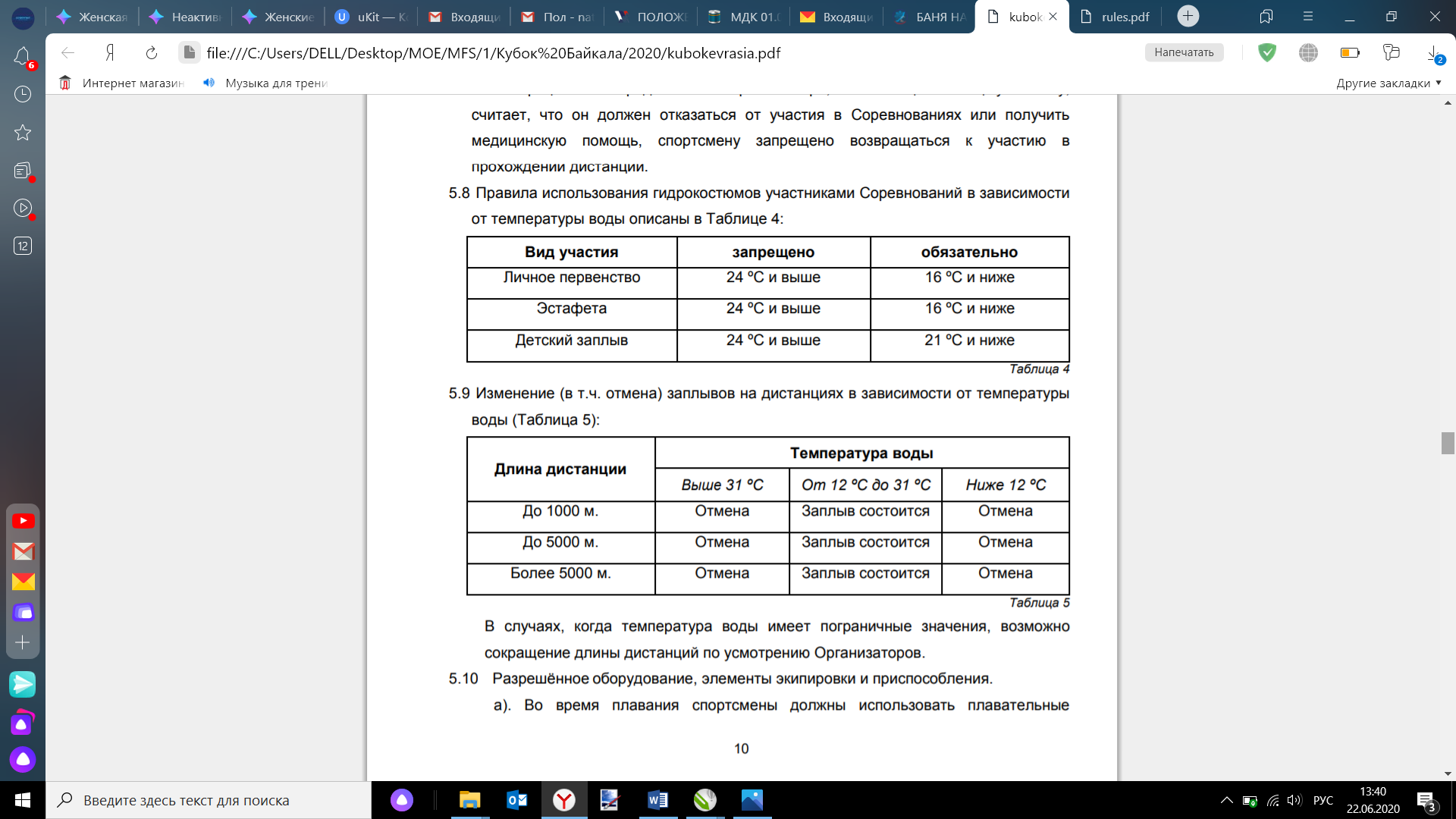 Таблица 2В случаях, когда температура воды имеет пограничные значения, возможно сокращение длины дистанций по усмотрению Организаторов.3.10 Разрешённое оборудование, элементы экипировки и приспособления.а). Во время плавания спортсмены должны использовать плавательные шапочки. б). Разрешается использование очков и носовых прищепок.в). Разрешается использование индивидуального спасательного буя для плавания на открытой воде на любой дистанции, на некоторых дистанциях по указанию Организаторов использование буя является обязательным.3.11 Запрещённое оборудование, элементы экипировки и приспособления:а). приборы и приспособления, искусственно способствующие движению;б). перчатки или носки, в том числе компрессионные носки (если не используетсягидрокостюм);в). гидрокостюмы толщиной более 3 мм;г). только нижняя часть гидрокостюма;д). гидрокостюмы, когда они запрещены из-за температуры воды, превышающей допустимые значения (см. п.3.8 настоящего Положения);е). ткань, покрывающая руки от плеча до запястья и ноги от колен до пяток (если не используется гидрокостюм).3.12 Ответственность за прохождение дистанции лежит на участнике. Любой участник, который представляет опасность для других участников может быть решением главного судьи снят либо с дистанции, на которую он был зарегистрирован, либо с Соревнований в целом.4. Нарушение правил соревнований и санкции4.1 Соревнования проводятся в соответствии с настоящим Положением. Ситуации, не нашедшие отражения в настоящей редакции Положения, трактуются исходя из Правил международной федерации плавания. Если указанные в настоящем Положении правила противоречат в какой-либо своей части правилам проведения Соревнований по плаванию на открытой воде, то приоритет отдается правилам, указанным в настоящем документе.4.2 Официальные технические лица могут оценивать уровень нарушений, если даже нарушение не указано, но судья посчитал, что было получено нечестное преимущество или создана опасная ситуация в ходе Соревнований.4.3 Отстранение спортсмена (дисквалификация) – это санкция за преднамеренное или очень серьезное нарушение правил, повторяющиеся нарушения или неспортивное поведение.4.4 Отстраненный (дисквалифицированный) спортсмен не может принимать участие в Соревнованиях в течение периода действия дисквалификации.4.5 Штрафы/предупреждения могут быть устными или в виде временного штрафа.4.6 Каждый спортсмен несет ответственность за осведомлённость и понимание настоящего Положения о проведении Соревнований.4.7 Виды нарушений и санкцииа). В Таблице 3 приводится резюме наиболее распространенных нарушений правил Соревнований и штрафных санкций, но данный список не является исчерпывающим: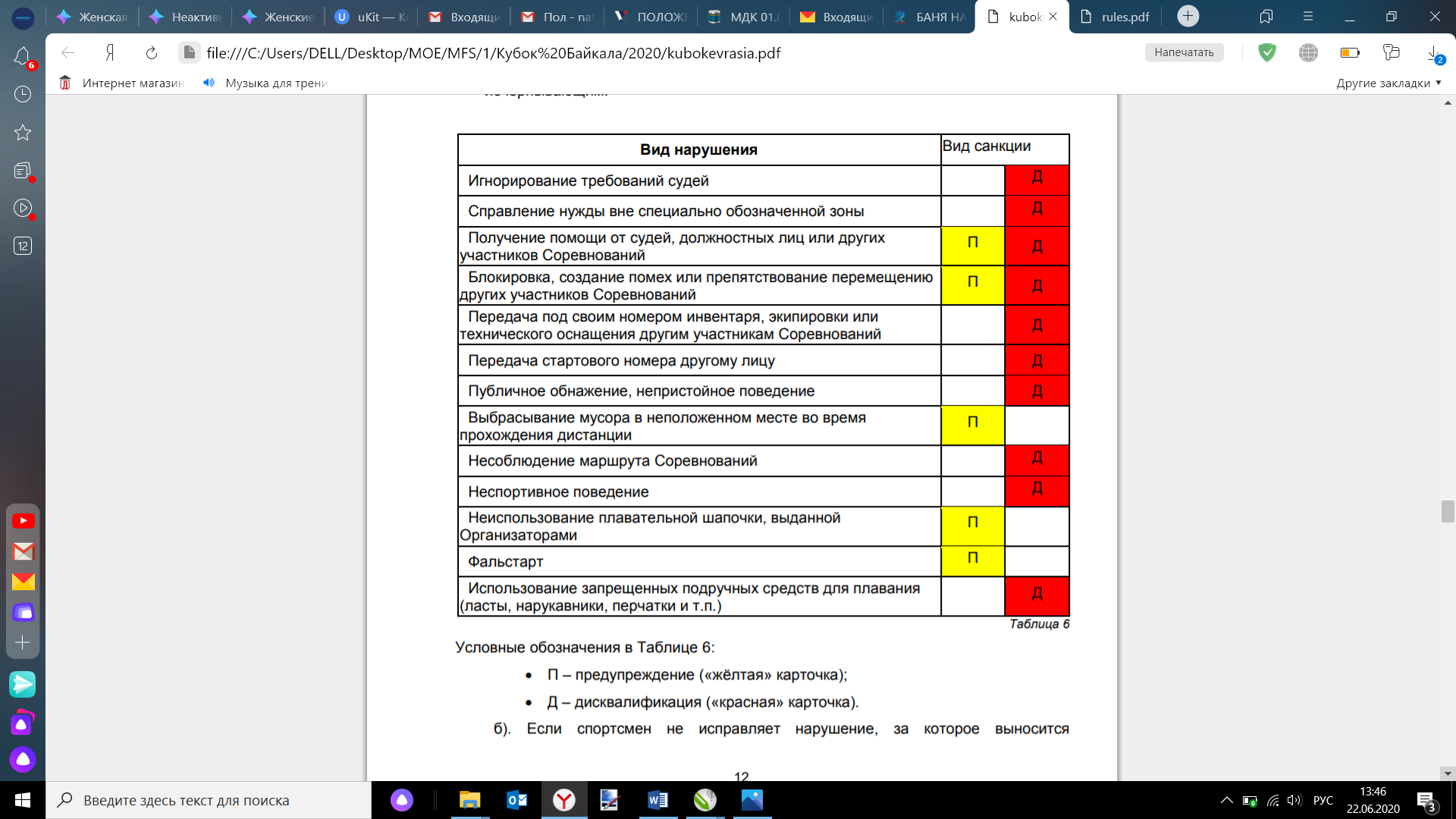 Таблица 3 Условные обозначения в Таблице 3: П – предупреждение («жёлтая» карточка); Д – дисквалификация («красная» карточка).б). Если спортсмен не исправляет нарушение, за которое выносится  предупреждение (выдана желтая карточка), за ней может последовать дисквалификация (красная карточка).5. Организационные параметры Соревнований5.1 Технические и организационные параметры Соревнований представлены в Таблице 4:Таблица 4 5.2 Половозрастные категории участников:а). Личное первенство:Категория 0 – 6 – 16 мальчики, девочки;Категория 1 - 16-34 мужчины, женщины;Категория 2 - 35-44 мужчины, женщины;Категория 3 - 45 -54 мужчины, женщины;Категория 4 - 55-64 мужчины женщины;Категория 5 – 65 и старше мужчины, женщины;б). Эстафета:Приложение №1Заявка на участие в IV открытом фестивале Иркутской области по плаванию на открытой воде «Baikal Swim Fest»-2023                                                                                                             « ___» ___________2023  г.Город, клуб (если есть) _______________________________________________________ _____________________________________________________________________________                                                 (подпись)                                                (расшифровка подписи)ПРИЛОЖЕНИЕ 2Пример медицинской справки о допуске к участию в СоревнованияхШтамп/бланк медицинской организацииСПРАВКАВыдана,____________________________________________________________________________________________________________________________ ,                                                             (ФИО)дата рождения:____________________________________________________ , и подтверждает, что он (она) «__ » ________2023   г.прошёл(-ла) медицинское обследование, необходимое для участия в спортивных соревнованиях по плаванию, в т.ч. по плаванию на открытой воде на дистанции: 50м, 100м, 200м, 500м, 2200м, 4500м, 1600м, 4х50м.ЭКГ_________________________________________________________________________________________________________________________________Заключение____________________________________________________________________________________________________________________________________________________________________________________________М.П.                                                                  Врач______________________________________                                                                                                                         (ФИО)ПРИЛОЖЕНИЕ 3Пример расписки об ответственности участника соревнованийОрганизатору спортивного мероприятия«IV Открытый фестиваль Иркутской области по плаванию на открытой воде «Baikal Swim Fest-2023»РАСПИСКА об ответственностиучастника соревнованийЯ,______________________________________________________________________,(указать полностью фамилию, имя и отчество)Дата рождения «___» ____________ ____ г.,                                                          ( дата рождения)ВЫРАЖАЮ ЖЕЛАНИЕ принять участие в II Открытый фестиваль Иркутской области по плаванию на открытой воде «Baikal Swim Fest-2023»  дистанции: __________________________________________________, которые проводятся по адресу: _____________________________________________________________________________,дата: 24 – 30 июля 2023 г. (далее – Соревнования).Я добровольно подписываю данный документ в качестве необходимого условия участия в Соревнованиях. С правилами (Положением) Соревнований ознакомлен и полностью согласен следовать им.ПОДТВЕРЖДАЮ, что:1. Я принимаю на себя всю ответственность за возможные травмы и прочие последствия несчастных случаев, которые могут произойти со мной во время Соревнований, в т. ч особо тяжкие последствия.2. Я физически и морально подготовлен к участию в Соревнованиях и к возможному связанному с таким участием умственному и физическому напряжению.3. Во время Соревнований я никогда и ни при каких обстоятельствах не буду умышленно создавать ситуации, которые могут причинить вред другим участникам, организаторам Соревнований, посторонним лицам, а также их имуществу.4. Я буду неотступно соблюдать все правила Соревнований.ВЫРАЖАЮ СОГЛАСИЕ с тем, что в случае причинения во время проведения Соревнований или в связи с их проведением вреда имуществу граждан и организаций, вреда, причиненного жизни или здоровью мне и участникам Соревнования или иных лиц, всю ответственность за возможные последствия причинения вреда несёт непосредственный причинитель вреда.Фамилия, имя, отчество ________________________________________________________(указать полностью)«______» ____________________ __________г. ______________________                                     (дата)                                           (личная подпись)ПРИЛОЖЕНИЕ 4Пример расписки об ответственности участника соревнованийОрганизатору спортивного мероприятия«IV Открытый фестиваль Иркутской области по плаванию на открытой воде «Baikal Swim Fest-2023»РАСПИСКАв согласии на участие ребенка в соревнованияхЯ,______________________________________________________________________,(фамилия, имя, отчество родителя или законного представителя ребенка)являясь отцом / матерью, выражаю своё согласие на участие моего (-ей) сына / дочери(нужное подчеркнуть)                                                                                (нужное подчеркнуть)_________________________________________________________________________(фамилия, имя и отчество ребенка)дата рождения _________________________________________________________в соревнованиях по плаванию на открытой воде - IV Открытый фестиваль Иркутской области по плаванию на открытой воде «Baikal Swim Fest-2023», на дистанции:_________________________________________________, которые проводятся по адресу:____________________________________________________________________________________________________________________________________________________25 – 30 июля 2023 года(далее – Соревнования). Настоящим даю согласие на участие моего ребенка в указанных Соревнованиях,  а также принимаю на себя обязательство не предъявлять никаких претензий к организаторам спортивного мероприятия (Соревнований), тренерскому, инструкторскому и судейском составу в случае причинения вреда жизни, здоровью и / или имуществу моего ребенка во время проводимых Соревнований.Всю ответственность за причинение вреда жизни, здоровью и / или материального ущерба имуществу моего ребенка, полученных во время данных Соревнований, беру на себя.С правилами (Положением) проведения Соревнований и безопасности ознакомлен (а).Данное обязательство, дано мной без какого-либо принуждения, в состоянии полной дееспособности.Фамилия, имя, отчество ________________________________________________________(указать полностью)«______» ____________________ __________г. ______________________                                     (дата)                                           (личная подпись)СОГЛАСОВАНО:                                             СОГЛАСОВАНО:                                                                                                   Президент клуба зимнего плавания и          Президент частного конно – спортивного Закаливания "ПРИБАЙКАЛЬЦЫ"             Клуба «ЛАИР»____________________     А.А. Бугай              ____________________     И.С. Ларионова«22 » сентября 2022 г.                                       «22 » сентября 2022 г.Вид участияЗапрещеноРазрешеноЛичное первенство24 ºC и выше23 ºC и нижеЭстафета24 ºC и выше23 ºC и нижеВарианты дистанциидо 200м.500м2700м2700м4500м3600мМаксимальное количество участников20020030303030Лимит времени на преодоление дистанции10 минут20 минут1,5 часа1,5 часа2,5 часа2 часГидрокостюмПо желаниюПо желаниюПо желаниюПо желаниюПо желаниюПо желаниюБуйПо желаниюПо желаниюПо желаниюОбязательноОбязательноОбязательноЭстафета вольным стилем 4 x 50 м.КатегорияКатегорияПредставители обоих половСуммарный возраст команды (лет)Суммарный возраст команды (лет)11СмешаннаяДо 200До 20022СмешаннаяСтарше 200Старше 200ФИОДата рожденияПаспортные данныесериясерияНомерНомердата выдачидата выдачикем выданкем выданкем выданкем выданкем выданПаспортные данныеemail№ телефонаОтметьте выбранные дистанции  +50м в/с100м в/с100м в/с200м брасс200м брасс500м в/с500м в/с2700м4500м1600мОтметьте выбранные дистанции  +2500р2500р2500р2500р2500р2500р2500р4000р5000р3500рОтметьте выбранные дистанции  +Трансфер+Иркутск-СахюртаИркутск-СахюртаИркутск-СахюртаСахюрта-ИркутскСахюрта-ИркутскСахюрта-ИркутскСахюрта-ИркутскТрансфер+1500р1500р1500р1500р1500р1500р1500рТрансфер+Отметьте подходящий Вам вид проживания +неблагполублагполублагблагблагблаг +благ +благ ++Самостоятельное размещениеСамостоятельное размещениеОтметьте подходящий Вам вид проживания +1000р1200р1200р2000р2000р2500р2500р4500рОтметьте подходящий Вам вид проживания +Заключительный ужин1500р.1500р.1500р.1500р.1500р.1500р.1500р.1500р.1500р.1500р.Заключительный ужинКомментарии и пожелания